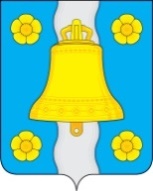 СЕЛЬСКАЯ ДУМА сельского поселения « Село Корекозево» РЕШЕНИЕс.Корекозево     25 января 2024 г.                                                                                                № 115О внесении изменений и дополнений в решение Сельской Думы сельского поселения от 17.07.2013г. № 129 «О схеме и порядке размещения нестационарных торговых объектов на территории сельского поселения "Село Корекозево"В соответствии с п. 10 ч.1 ст. 14 Федерального закона от 06.10.2003г. № 131-ФЗ "Об общих принципах организации местного самоуправления в Российской Федерации", ст. 10 Федерального закона от 28.12.2009г. № 381-ФЗ "Об основах государственного регулирования торговой деятельности в Российской Федерации", приказом Министерства конкурентной политики и тарифов Калужской области от 09.11.2010г. № 543 "О порядке разработки и утверждения органом местного самоуправления схемы размещения нестационарных торговых объектов на территории муниципальных образований Калужской области", сельская дума РЕШИЛА:1. Внести в решение Сельской Думы сельского поселения «Село Корекозево» от 17.07.2013г. № 129 «О схеме и порядке размещения нестационарных торговых объектов на территории сельского поселения "Село  Корекозево" (в ред. от 24.12.2013 № 149, от 01 апреля  2021 г. № 28, от 19 июля 2022 г. № 69) следующие изменения и дополнения:     1. 1.Схему размещения нестационарных торговых объектов (далее по тексту - НТО) на земельных участках, в зданиях, строениях, сооружениях, находящихся в муниципальной собственности па территории сельского поселения "Село Корекозево" - приложение № 1 к указанному решению, изложить в следующей редакции (прилагается).Настоящее решение вступает в силу с момента официального опубликования.Контроль за исполнением настоящего Решения возложить на Главу сельского поселения.Глава сельского поселения	М.С. БуроваПриложение № 2к решению Сельской Думысельского поселения "Село Корекозево" от 25.01.2024 г. №115Порядок размещения нестационарных торговых объектов на земельных участках, в зданиях, строениях, сооружениях, находящихся муниципальной собственности на территории сельского поселения "Село Корекозево" (для субъектов малого и среднего предпринимательства)1. Основными критериями для согласования размещения нестационарных торговых объектов являются:- обеспечение жителей сельского поселения товарами первой необходимости в пределах шаговой доступности;- обеспечение устойчивого развития территорий и достижения нормативов минимальной обеспеченности населения площадью торговых объектов в соответствии с градостроительным, земельным, санитарно-эпидемиологическим, экологическим, противопожарным законодательством и другими установленными законодательством Российской Федерации требованиями;- обеспечение беспрепятственного движения транспорта и пешеходов;- предотвращение нарушения внешнего облика сельского поселения и благоустройства территории объектами мелкорозничной торговли.2. В схему включаются объекты мелкорозничной торговли, деятельность которых осуществляют:         - организации - юридические лица;        - индивидуальные предприниматели - граждане, осуществляющие предпринимательскую деятельность без образования юридического лица.3. К нестационарным торговым объектам относятся: автомагазин (торговый автофургон, автолавка), автоцистерна, бахчевой развал, елочный базар, киоск, лоток, павильон, палатка, тележка, торговая галерея, торговый автомат (вендинговый автомат) и иные сооружения и конструкции.3.1 Автомагазин (торговый автофургон, автолавка) - нестационарный торговый объект, представляющий собой автотранспортное или транспортное средство (прицеп, полуприцеп) с размещенным в кузове торговым оборудованием, при условии образования в результате его остановки (или установки) одного или нескольких рабочих мест продавцов, на котором(ых) осуществляют предложение товаров, их отпуск и расчет с покупателями;3.2. Автоцистерна - нестационарный передвижной торговый объект, представляющий собой изотермическую емкость, установленную на базе автотранспортного средства или прицепа (полуприцепа), предназначенную для осуществления развозной торговли жидкими товарами в розлив (молоком, квасом и др.), живой рыбой и другими гидробионтами (ракообразными, моллюсками и пр.);3.3. Бахчевой развал - нестационарный торговый объект, представляющий собой специально оборудованную временную конструкцию в виде обособленной открытой площадки или установленной торговой палатки, предназначенный для продажи сезонных бахчевых культур;Елочный базар - нестационарный торговый объект, представляющий собой специально оборудованную временную конструкцию в виде обособленной открытой площадки для новогодней (рождественской) продажи натуральных хвойных деревьев и веток хвойных деревьев;Киоск - нестационарный торговый объект, представляющий собой сооружение без торгового зала с замкнутым пространством, внутри которого оборудовано одно рабочее место продавца и осуществляют хранение товарного запаса;Лоток - нестационарный торговый объект, не имеющий торгового зала и помещения для хранения товаров, представляющий собой легковозводимую сборно-разборную конструкцию, оснащенную прилавком, рассчитанную на одно рабочее место продавца, на площади которой размещается товарный запас на один день торговли;Торговый павильон нестационарный торговый объект, представляющий собой строение (часть строения) или сооружение (часть сооружения) с замкнутым пространством, имеющее торговый зал и рассчитанное на одно или несколько рабочих мест продавцов. Павильон может иметь помещения для хранения товарного запаса;Торговая палатка - нестационарный торговый объект, представляющий собой оснащенную прилавком легковозводимую сборно-разборную конструкцию, образующую внутреннее пространство, не замкнутое со стороны прилавка, предназначенный для размещения одного или нескольких рабочих мест продавцов и товарного запаса на один день торговли;Торговая тележка - нестационарный торговый объект, представляющий собой оснащенную колесным механизмом конструкцию на одно рабочее место и предназначенный для перемещения и продажи штучных товаров в потребительской упаковке;Торговая галерея - нестационарный торговый объект, выполненный в едином архитектурном стиле, состоящий из совокупности, но не более пяти (в одном ряду) специализированных павильонов или киосков, симметрично расположенных напротив друг друга, обеспечивающих беспрепятственный проход для покупателей, объединенных под единой временной светопрозрачной кровлей, не несущей теплоизоляционную функцию;Торговый автомат (вендинговый автомат) - нестационарный торговый объект, представляющий собой техническое устройство, предназначенное для автоматизации процессов продажи, оплаты и выдачи штучных товаров в потребительской упаковке в месте нахождения устройства без участия продавца. Автомагазин (торговый автофургон, автолавка), автоцистерна, лоток, палатка, тележка являются нестационарными передвижными торговыми объектами.Иные объекты и специальные приспособления — нестационарные торговые объекты, предназначенные для продажи товаров.4. При размещении и эксплуатации нестационарного торгового объекта на земельных участках, в зданиях, строениях, сооружениях, находящихся в муниципальной собственности, хозяйствующий субъект (собственник нестационарного торгового объекта) обязан:4.1. Соблюдать правила пожарной безопасности согласно Федеральному закону от 22.07.2008 N 123-ФЗ "Технический регламент о требованиях пожарной безопасности";4.2. Соблюдать санитарно-эпидемиологические правила СП 2.3.6.3668-20;4.3. Выполнять требования по содержанию и благоустройству нестационарного торгового объекта, места его размещения и прилегающей территории согласно Правилам благоустройства территорий сельского поселения "Село Корекозево".4.4. Выполнять требования положений действующего федерального законодательства, регламентирующих вопросы безопасности дорожного движения, и согласовывать размещение объектов мелкорозничной торговли в непосредственной близости от пешеходных переходов с учетом соблюдения этих норм при передвижении пешеходов и подвозе товаров к объектам (Правила дорожного движения, Основные положения по допуску транспортных средств к эксплуатации и обязанности должностных лиц по обеспечению безопасности дорожного движения и др.).5. При размещении нестационарного торгового объекта на арендованных земельных участках, в зданиях, сооружениях, а также в зданиях, закрепленных за муниципальными предприятиями и муниципальными учреждениями, в администрацию (исполнительно-распорядительный орган) муниципального района «Перемышльский район» представляются для согласования соответствующие договоры, подтверждающие соответствие нестационарного торгового объекта типу и адресному ориентиру.5.1 размещение нестационарных торговых объектов должно предусматривать размещение не менее чем шестьдесят процентов нестационарных торговых объектов, используемых субъектами малого или среднего предпринимательства, осуществляющими торговую деятельность, от общего количества нестационарных торговых объектов.Приложение 1к решению Сельской Думы сельского поселения "Село Корекозево"от 25.01.2024 г. №115СХЕМА-ТАБЛИЦАРАЗМЕЩЕНИЯ НЕСТАЦИОНАРНЫХ ТОРГОВЫХ ОБЪЕКТОВ                                                         *- субъекты малого и среднего предпринимательстваNМесто нахождения нестационарного торгового объекта (адресный ориентир)Количество нестационарных торговых объектов по адресному ориентируТип нестационарного торгового объектаТип нестационарного торгового объектаТип нестационарного торгового объектаТип нестационарного торгового объектаТип нестационарного торгового объектаТип нестационарного торгового объектаТип нестационарного торгового объектаТип нестационарного торгового объектаТип нестационарного торгового объектаТип нестационарного торгового объектаГруппа товаровГруппа товаровГруппа товаровГруппа товаровГруппа товаровГруппа товаровГруппа товаровГруппа товаровГруппа товаровСрок размещения нестационарного торгового объектаNМесто нахождения нестационарного торгового объекта (адресный ориентир)Количество нестационарных торговых объектов по адресному ориентируТорговый павильонТорговая палаткаКиоскТорговая галереяАвтомагазин (торговый автофургон, автолавка)Торговый автомат (вендинговый автомат)АвтоцистернаБахчевой развалЕлочный базарТорговая тележка, лотокМясо, мясная гастрономияМолоко, молочная продукцияРыба, рыбная продукция, морепродуктыОвощи, фрукты и ягодыХлеб, хлебобулочная продукцияПродукция общественного питанияТовары народных художественных промысловПечатная продукцияДругаяСрок размещения нестационарного торгового объекта12345678910111213141516171819202122231д.Голодское, возле д. №31а*11БЕССРОЧНО2д.Мехово, возле д. №70*11БЕССРОЧНО3д. Голчань, возле д. №17*11БЕССРОЧНО4д. Вольня, возле д. №45*11БЕССРОЧНО5с.Корекозево ул.Центральная, возле дома № 17511БЕССРОЧНО